FORMULARZ ZAMÓWIENIA PLAKIETKI EKOLOGICZNEJ AUSTRIAImięNazwisko /Firma Ulica, nr domu, mieszkania Kod pocztowy Miejscowość NIPTelefon kontaktowy osoby zamawiającejNR REJESTRACYJNY POJAZDU* konieczne jest również  dostarczenie kopii dowodu rejestracyjnego oraz kopii certyfikatu Euro (skan) na adres e- mail: obsluga.sklep@pzm.pl* konieczne jest również  dostarczenie kopii dowodu rejestracyjnego oraz kopii certyfikatu Euro (skan) na adres e- mail: obsluga.sklep@pzm.plWzory austriackich plakietek ekologicznych: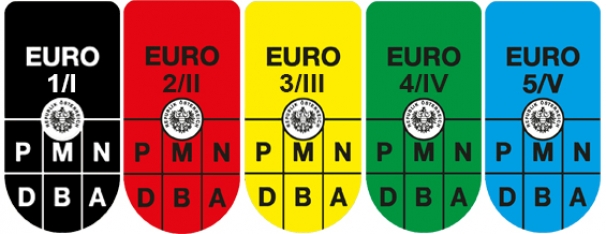 Akceptuję warunki zakupu i dostarczenia plakietki Data i odpis Klienta: